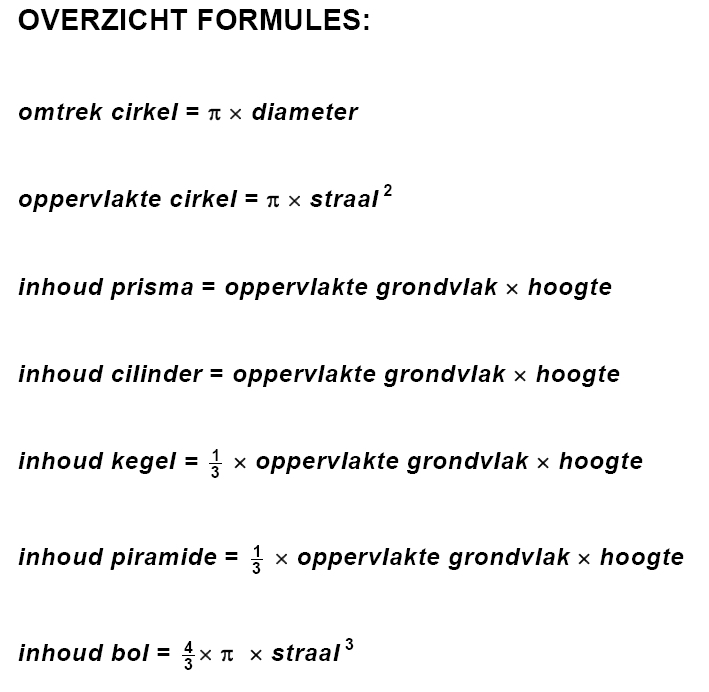 Schrijf je berekeningen en antwoorden op, denk aan de eenheden	 1 	Vul in.		a		   = ........................... dm3	c	480 ml	 = ........................... l		b  2650 dal =  ………………….. dl  	d   963412 cc  = ………………….  hl		c	9,25 dm3  = ........................... l	d	502 cl	  = ........................dm3 2 	Bekijk het recept. Bereken hoeveel dl sinaasappelflip je krijgt als je dit recept maakt? Rond niet af.		……………………………………………………………………………………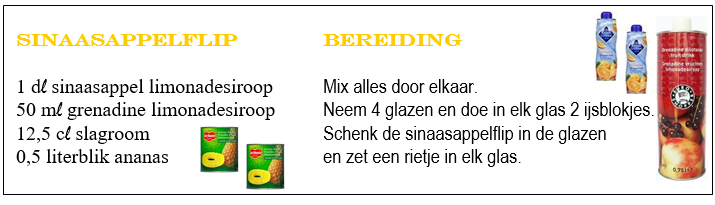 	 3 	Hoeveel cl sinaasappelflip is dit per glas? Rond je antwoord af op één decimaal.	...................................................................................................................4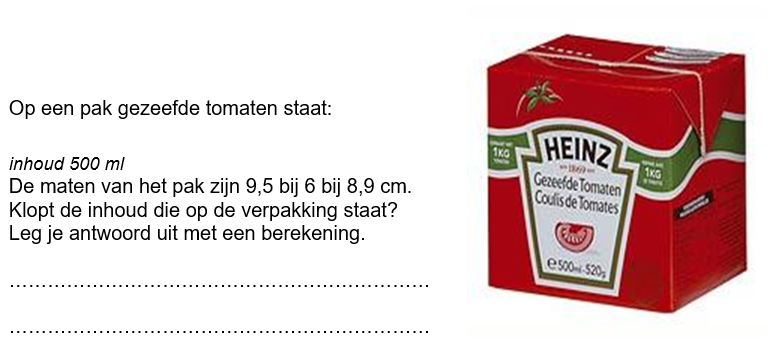  5  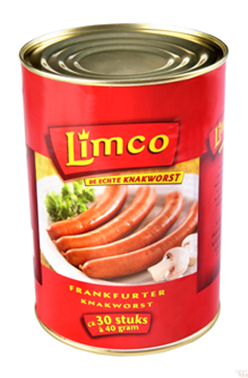 	Het blikje met knakworsten is  hoog. 	De diameter is .		Bereken de inhoud van het blikje knakworsten. 		Rond af op een geheel getal.		……………………………………………………..		……………………………………………………. 6  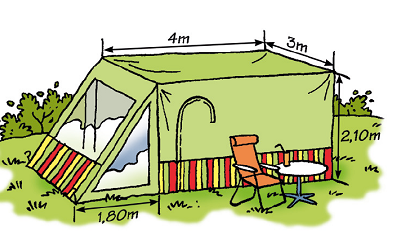 	Hiernaast zie je een bungalowtent.	Bereken de inhoud van tent in dm3. 		………………………………………….		………………………………………….		………………………………………….	Hiernaast staat een lekker ijsje afgebeeld.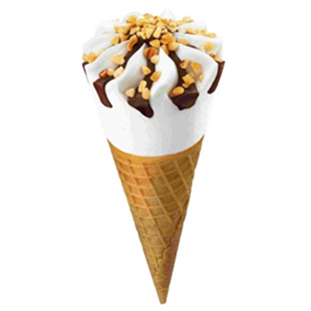 	De diameter van de bovenkant is 5 cm.	Het ijsje is 14 cm hoog.	 7 	Bereken de inhoud van het ijsje in ml.		………………………………………………		………………………………………………		………………………………………………. 8  	Bereken de lengte van BG in de balk 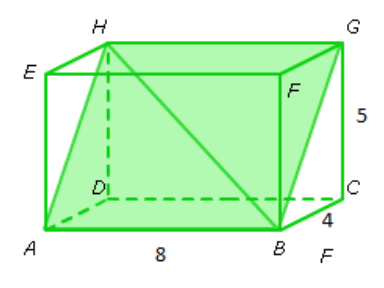 Teken doorsnede BGHA op ware grootte.  9  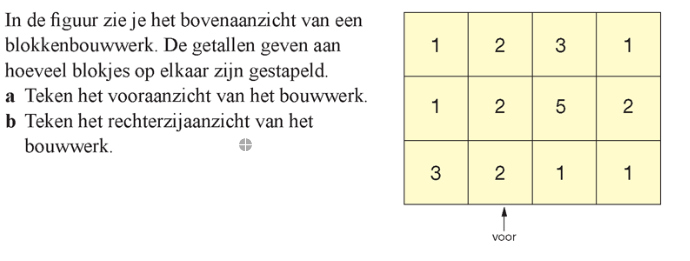 